Кредитование субъектов малого и среднего бизнеса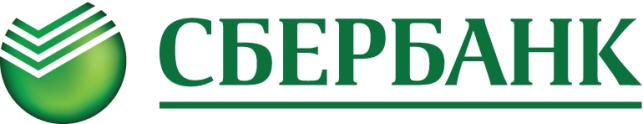 Информация об условиях кредитования малого и среднего предпринимательства, продуктах, предлагаемых для СМСП ПАО «Сбербанк России» по Саратовской области Контакты для обращения во вопросам кредитования: Саратовское отделение № 8622
Доп.офис № 8622/0772
ПАО «Сбербанк России», 
г. Саратов, пр. Орджоникидзе, д. 11, 
Тел.8452-32-56-34 ( вн.5501)
Моб. +7-987-383-18-65
Руководитель  - Леонова Елена Михайловна Саратовское отделение № 8622
Доп.офис № 8622/0315
ПАО «Сбербанк России», 
г. Красноармейск, ул. Ленина, д. 75, 
Тел.8(84550)2-22-32
Моб. +7-987-383-14-16
Кредитный аналитик  - Избякова Любовь Александровна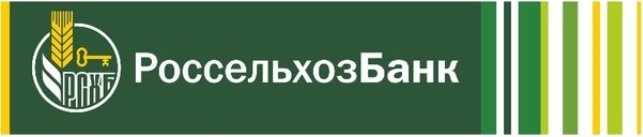 Информация об условиях кредитования малого и среднего предпринимательства, продуктах, предлагаемых для СМСП АО «Россельхозбанк» по Саратовской области Саратовский РФ АО «РСХБ», 
г. Саратов ул.Радищева 65/2Тел. 8(8452)61 93 21 , 61 93 13 Вид кредитаСрок кредитования, в месяцахМинимальная и максимальная сумма кредита, в тыс.руб.Вариация процентных ставок, в % годовыхПеречень документов предоставляемых заемщикомОсобые условия (комиссия, обеспечение, страхование, порядок погашения, штрафные санкции)Вид кредитаСрок кредитования, в месяцахМинимальная и максимальная сумма кредита, в тыс.руб.в рубляхПеречень документов предоставляемых заемщикомОсобые условия (комиссия, обеспечение, страхование, порядок погашения, штрафные санкции)«Бизнес – Инвест»от 1 до 120 месяцевот 150 000 рублей - для сельхозпроизводителей;
от 500 000 рублей - для остальных Заемщиков; от 3 млн. руб. - при погашении кредитов перед другими банками. от14,82 %Анкета; учредительные и регистрационные документы юридического лица/индивидуального предпринимателя;
финансовая отчетность; документы по хозяйственной деятельности0,1% от суммы просроченной задолженности. Начисляется на сумму просроченного платежа за каждый день просрочки платежа.«Бизнес – Недвижимость»от 1 до 120 месяцевот 150 000 рублей - для сельхозпроизводителей, от 500 000 рублей - для остальных Заемщиков.
От 5 млн. рублей при кредитовании под залог имеющегося объекта недвижимости.
Максимальная сумма до 200 млн. рублей, для отдельных городов до 600 млн. рублей.от 14,74 %Анкета; учредительные и регистрационные документы юридического лица/индивидуального предпринимателя; финансовая отчетность; документы по хозяйственной деятельности0,1% от суммы просроченной задолженности. Начисляется на сумму просроченного платежа за каждый день просрочки платежа.«Доверие»от 6 до 36 месяцев30 000 рублей до 1 млн. рублейот 19,5 %Анкета; учредительные и регистрационные документы юридического лица/индивидуального предпринимателя; финансовая отчетность; документы по хозяйственной деятельности0,1% от суммы просроченной задолженности. Начисляется на сумму просроченного платежа за каждый день просрочки платежа.«Бизнес - Доверие»от 3 до 48 месяцевот 80 000 до 3 млн. рублейот 18,98 %Анкета; учредительные и регистрационные документы юридического лица/индивидуального предпринимателя; финансовая отчетность; документы по хозяйственной деятельности0,1% от суммы просроченной задолженности. Начисляется на сумму просроченного платежа за каждый день просрочки платежа.«Бизнес-Оборот»от 1 до 48 месяцевот 150 000 руб. - для сельхозпроизводителей,
от 500 000 руб. - для остальных заемщиков,
от 3 млн руб. - при погашении кредитов перед другими банками. 
Максимальная сумма ограничена только финансовым состоянием Заемщикаот 14,80 %Анкета; учредительные и регистрационные документы юридического лица/индивидуального предпринимателя; финансовая отчетность; документы по хозяйственной деятельности0,1% от суммы просроченной задолженности. Начисляется на сумму просроченного платежа за каждый день просрочки платежа.«Бизнес-Овердрафт»до 12 месяцевот 100 000 рублей - для сельхозпроизводителей,
от 300 000 рублей - для остальных Заемщиков.
Максимальная сумма кредита до 17 млн. рублейот 12,97 %Анкета; учредительные и регистрационные документы юридического лица/индивидуального предпринимателя; финансовая отчетность; документы по хозяйственной деятельности0,1% от суммы просроченной задолженности. Начисляется на сумму просроченного платежа за каждый день просрочки платежа.«Бизнес-Авто»от 1 до 96 месяцевот 150 000 рублей - для сельхозпроизводителей,
от 500 000 рублей - для остальных Заемщиков.
Максимальная сумма ограничена только финансовым состоянием Заемщикаот 14,55 %Анкета; учредительные и регистрационные документы юридического лица/индивидуального предпринимателя; финансовая отчетность; документы по хозяйственной деятельности0,1% от суммы просроченной задолженности. Начисляется на сумму просроченного платежа за каждый день просрочки платежа.«Экспресс-Ипотека»от 6 до 120 месяцевдо 5 млн. рублейот17,00-17,50 %Анкета; учредительные и регистрационные документы юридического лица/индивидуального предпринимателя; финансовая отчетность; документы по хозяйственной деятельности0,1% от суммы просроченной задолженности. Начисляется на сумму просроченного платежа за каждый день просрочки платежа.Вид кредитаСрок кредитования,
в месяцахМинимальная и максимальная сумма кредита, 
в тыс. руб.Вариация процентныхставок, в % годовыхПеречень 
документов, предоставляемых заемщикомОсобые условия
(комиссия, 
обеспечение,
страхование,
порядок погашения,
штрафные санкции)Вид кредитаСрок кредитования,
в месяцахМинимальная и максимальная сумма кредита, 
в тыс. руб.в руб.Перечень 
документов, предоставляемых заемщикомОсобые условия
(комиссия, 
обеспечение,
страхование,
порядок погашения,
штрафные санкции)На текущие цели:- проведение сезонных полевых работ;- приобретения кормов,молодняка сельскохозяйствен-ных животных на откорм;- уплату страховых взносов при страховании сельскохозяйствен-ной продукции;- пополнения оборотных средств,другие цели, связанные с необходимостью финансирования текущих потребностей.до 24 месяцевне ограниченаПроцентная ставка зависит от срока кредитования и от целей кредитованияКлиент – юридическое лицо:на этапе первоначального рассмотрения заявки в Банк представляются:- заявка клиента на предоставление кредита (кредитной линии);- копии учредительных и уставных документов со всеми изменениями и дополнениями, подтверждающих правоспособность клиента, заверенные нотариально или органом, зарегистрировавшим документ:- свидетельство о регистрации;- устав (изменения к Уставу);- учредительный договор (в случаях, установленных законодательством), изменения в договоре.Разрешения на занятие отдельными видами деятельности (копии лицензий).Протокол (решение) уполномоченного органа о назначении руководителя (ксерокопия, выписка, заверенная печатью организации).Трудовой договор (в случаях, установленных законодательством) с руководителем организации в части срока, полномочий, прав и обязанностей (ксерокопия или выписка, заверенная печатью организации).Ксерокопии паспортов руководителя и главного бухгалтера организации, имеющих право подписи финансовых документов.Бухгалтерская отчетность на последнюю отчетную дату с отметкой налоговой инспекции (баланс предприятия - форма № 1, отчет о прибылях и убытках - форма № 2).Клиент - индивидуальный предприниматель:на этапе первоначального рассмотрения заявки в Банк представляются:- заявка клиента на предоставление кредита (кредитной линии);- копия Свидетельства о регистрации;- копия Лицензии на осуществление предпринимательской деятельности с указанием срока функционирования;- ксерокопии паспортов, удостоверяющих личности Заемщика, Поручителей, Залогодателей;- документ, подтверждающий регистрацию по месту жительства в случае предъявления документа, удостоверяющего личность, отличного от паспорта;- данные о финансовом состоянии и имущественном положении Заемщика на последнюю отчетную дату:- копию декларации о полученных доходах, заверенную налоговой инспекцией, за последний отчетный период;- баланс Заемщика, заверенный индивидуальным предпринимателем;- данные о произведенных расходах и полученных доходах с расшифровкой в разрезе основных статей, отраженные в зависимости от ведения учета, в отчетности о финансовых результатах, в Книге учета доходов и расходов и хозяйственных операций индивидуального предпринимателя, или в Книге учета доходов и расходов для хозяйств, применяющих упрощенную систему налогообложения, учета и отчетности.* Полный пакет документов представляется клиентом, который не имеет расчетного счета в Банке, при первичном получении кредита. 
** Перечень документов, представление которых не требуется по Заемщикам, имеющим расчетный счет и кредитную историю в Банке, в случае их наличия в кредитном деле.Указанный перечень документов не является исчерпывающим.Уплата процентов - ежемесячными/ежеквартальными платежами.Погашение основного долга -в соответствии с установленным графиком или единовременно в конце срока.Обеспечение - залог ликвидного имущества, банковской гарантией, поручительство. Возможно использование государственных гарантий субъектов Российской Федерации и муниципальных образований.Формы предоставления кредита:- единовременная выдача;- открытие кредитной линии с «лимитом выдачи»;- открытие кредитной линии с «лимитом задолженности»;- открытие кредитной линии в форме «овердрафт».Банк взимает комиссии в соответствии с тарифами на услуги юридическим лицамНа инвестиционные цели:- финансирования расходов, связанных со строительством, реконструкцией, модернизацией производств и объектов недвижимости;- приобретение недвижимости, транспорта, оборудования;- внедрения новых технологий;- иные цели.Покупка сельскохозяйственной техники в ОАО «Россельхозбанк» это:низкие процентные ставки,большой срок кредитования,возможность приобрести технику в кредит в любом регионе России.До 120 месяцев (в зависимости от целей, вида приобретаемого имущества и условий кредитования)Не ограниченаПроцентная ставка зависит от срока кредитования и от целей кредитованияКлиент – юридическое лицо:на этапе первоначального рассмотрения заявки в Банк представляются:- заявка клиента на предоставление кредита (кредитной линии);- копии учредительных и уставных документов со всеми изменениями и дополнениями, подтверждающих правоспособность клиента, заверенные нотариально или органом, зарегистрировавшим документ:- свидетельство о регистрации;- устав (изменения к Уставу);- учредительный договор (в случаях, установленных законодательством), изменения в договоре.Разрешения на занятие отдельными видами деятельности (копии лицензий).Протокол (решение) уполномоченного органа о назначении руководителя (ксерокопия, выписка, заверенная печатью организации).Трудовой договор (в случаях, установленных законодательством) с руководителем организации в части срока, полномочий, прав и обязанностей (ксерокопия или выписка, заверенная печатью организации).Ксерокопии паспортов руководителя и главного бухгалтера организации, имеющих право подписи финансовых документов.Бухгалтерская отчетность на последнюю отчетную дату с отметкой налоговой инспекции (баланс предприятия - форма № 1, отчет о прибылях и убытках - форма № 2).Клиент - индивидуальный предприниматель:на этапе первоначального рассмотрения заявки в Банк представляются:- заявка клиента на предоставление кредита (кредитной линии);- копия Свидетельства о регистрации;- копия Лицензии на осуществление предпринимательской деятельности с указанием срока функционирования;- ксерокопии паспортов, удостоверяющих личности Заемщика, Поручителей, Залогодателей;- документ, подтверждающий регистрацию по месту жительства в случае предъявления документа, удостоверяющего личность, отличного от паспорта;- данные о финансовом состоянии и имущественном положении Заемщика на последнюю отчетную дату:- копию декларации о полученных доходах, заверенную налоговой инспекцией, за последний отчетный период;- баланс Заемщика, заверенный индивидуальным предпринимателем;- данные о произведенных расходах и полученных доходах с расшифровкой в разрезе основных статей, отраженные в зависимости от ведения учета, в отчетности о финансовых результатах, в Книге учета доходов и расходов и хозяйственных операций индивидуального предпринимателя, или в Книге учета доходов и расходов для хозяйств, применяющих упрощенную систему налогообложения, учета и отчетности.* Полный пакет документов представляется клиентом, который не имеет расчетного счета в Банке, при первичном получении кредита. 
** Перечень документов, представление которых не требуется по Заемщикам, имеющим расчетный счет и кредитную историю в Банке, в случае их наличия в кредитном деле.Указанный перечень документов не является исчерпывающим.Уплата процентов - ежемесячно/ежеквар-тально.
Погашение основного долга в соответствии с установленным графиком. 
Льготный период, предусматривающий отсрочку по погашению основной суммы кредита, может составлять:по кредитам до 3-х лет - до 12 месяцев с даты выдачи кредита;по кредитам свыше 3-х лет - до 24 месяцев с даты выдачи кредита.Обеспечение:- залог ликвидного имущества принадлежащего заемщику и/или третьим лицам, в т. ч. залоговым фондам субъектов Российской Федерации или муниципальных образований;- государственные гарантии субъектов Российской Федерации или муниципальных образований;- поручительства государственных и муниципальных фондов поддержки субъектов малого и среднего предпринимательства, фондов содействия кредитованию (гарантийных фондов, фондов поручительств).Формы предоставления кредита:- выдачи разовых кредитов;- открытия кредитной линии с «лимитом выдачи»,- открытия кредитной линии одновременно с «лимитом выдачи» и «лимитом задолженности».Комиссия:банк взимает комиссии в соответствии с 
Кредит на приобретение объектов коммерческой недвижимости под их залог:- приобретение нежилого здания/сооружения, размещенного на земельном участке, принадлежащем на праве собственности/аренды по договору аренды;- приобретение помещения нежилого назначения, расположенного, в том числе на первых, цокольных, полуподвальных и подвальных этажах в жилых или нежилых зданиях (с правами или без прав на земельный участок под ними)До 96 месяцевДо 200 млн. руб.Процентная ставка по кредиту зависит от доли собственных средств клиентаОсновные документы:- анкета-заявка на предоставление кредита;- финансовая отчетность (налоговая/бухгалтерская/управленческая) за последний отчетный год и на последнюю отчетную дату текущего годаТЭО деятельности/бизнес-план инвестиционного проекта;-документ(ы), подтверждающие государственную регистрацию юридического лица;- свидетельство о постановке на учет в налоговом органе;- выписка из Единого государственного реестра юридических лиц.Гибкий подход к установлению графика погашения кредита: 
- отсрочка по погашению основного долга на срок до 12-ти месяцев 
- погашение основного долга ежемесячно/ ежеквартально/ индивидуальный графикОбеспечение: 
- Возможность предоставления кредита только под залог приобретаемого объекта коммерческой недвижимости 
- Для ИП отсутствие необходимости предоставлять поручительство третьих лиц, в том числе супругиНе требуется страхование земельного участка под приобретаемым объектом коммерческой недвижимостиДоля собственных средств клиента: не менее 20% от стоимости приобретаемого объекта недвижимостиКомиссии: Банк взимает комиссии в соответствии с тарифами на услуги юридическим лицам.Целевая программа «Кредит под залог приобретаемой техники и/или оборудования»В рамках кредитной программы «Кредит под залог приобретаемой техники и/или оборудования» Вы можете приобрести как новую, так и бывшую в употреблении технику и оборудование для использования в Вашем бизнесе, в т. ч.:самоходная сельскохозяйственная техника, тракторные прицепы, полуприцепы;автотранспортные средства различного назначения, прицепы, полуприцепы, автобусы;прицепную/навесную сельскохозяйственную технику российского и зарубежного производства;оборудование для приёмных пунктов молока, мобильные установки для доения в ведро;другие виды транспорта/оборудования.до 7 лет (в зависимости от вида приобрета-емой техники/оборудования)до 85% от стоимости приобрета-емой техники/оборудованияПроцентная ставка зависит от срока кредитования и от целей кредитованияПеречень документов аналогичен перечню для получения кредита на текущие целиОсновное обеспечение по кредиту - залог ТОЛЬКО приобретаемой техники/оборудования.Погашение основной суммы долга и уплата процентов - ежемесячными или ежеквартальными платежами.Льготный период по погашению основной суммы кредита: для новой техники - до 12-ти месяцев, для бывшей в употреблении техники: возрастом 2-3 года - 9 месяцев, 3-4 года - 6 месяцев.Банк взимает комиссии в соответствии с тарифамина услуги юридическим лицам.